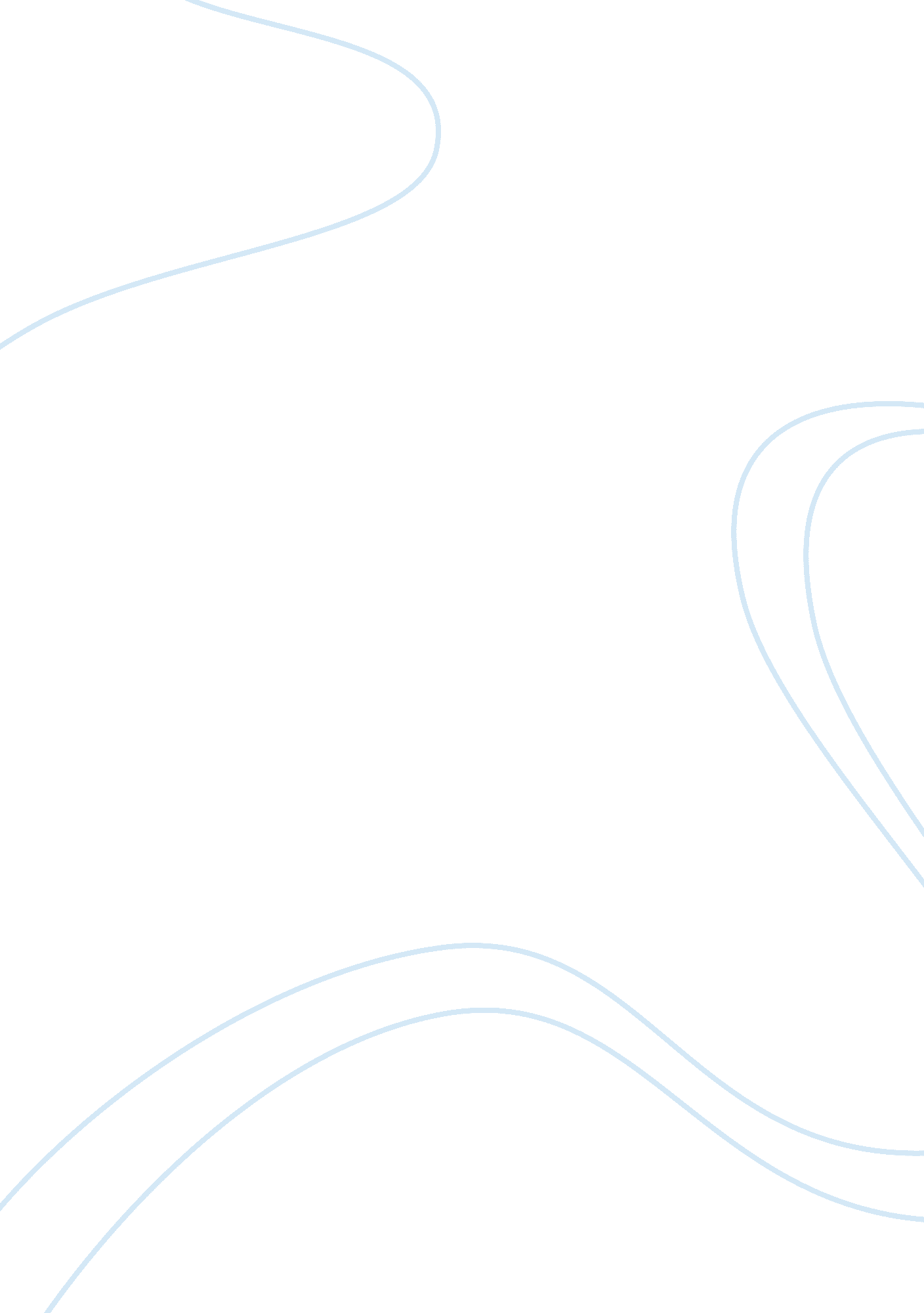 Argumentative essay on schoolProfession, Student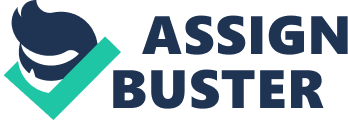 At Everest Institute, I have found many things to enjoy about the school, especially in regards to the quality of my education. The school in and of itself, in terms of its facilities, campus, and resources, are fantastic – everything is handled with the greatest care and built up to incredible standards. The library has plenty of resources to help with studies, the classrooms are designed with the students in mind, and everything is centrally located, so it is easy to get from one building to the next. The students are also amazing – all of my classmates work very hard, and we are good at helping each other during tough assignments and engaging in lectures. There are some downsides to this particular institution, however. The teachers, while helpful, are often not willing to participate in clarification of their assignments, and the classes often move too fast to allow for any sort of questions a student might have. Often, assignments get piled on too high, and as such a student can get overwhelmed. Also, transferring students have a hard time getting their credits transferred with them, requiring them to retake classes they have already passed at other schools. This stunts their learning and makes them take that much longer to graduate. These issues are important to me, as I would like to carry my passion for the funeral business into mortuary school in New York City, which I will do after I graduate from Everest with my degree in Business Administration. My ultimate goal is to become a funeral director and have my own funeral home – my education at Everest is an important part of that journey, and therefore it is necessary to size up what the university does right and wrong. 